муниципальное общеобразовательное учреждение «Очкуровская средняя школа»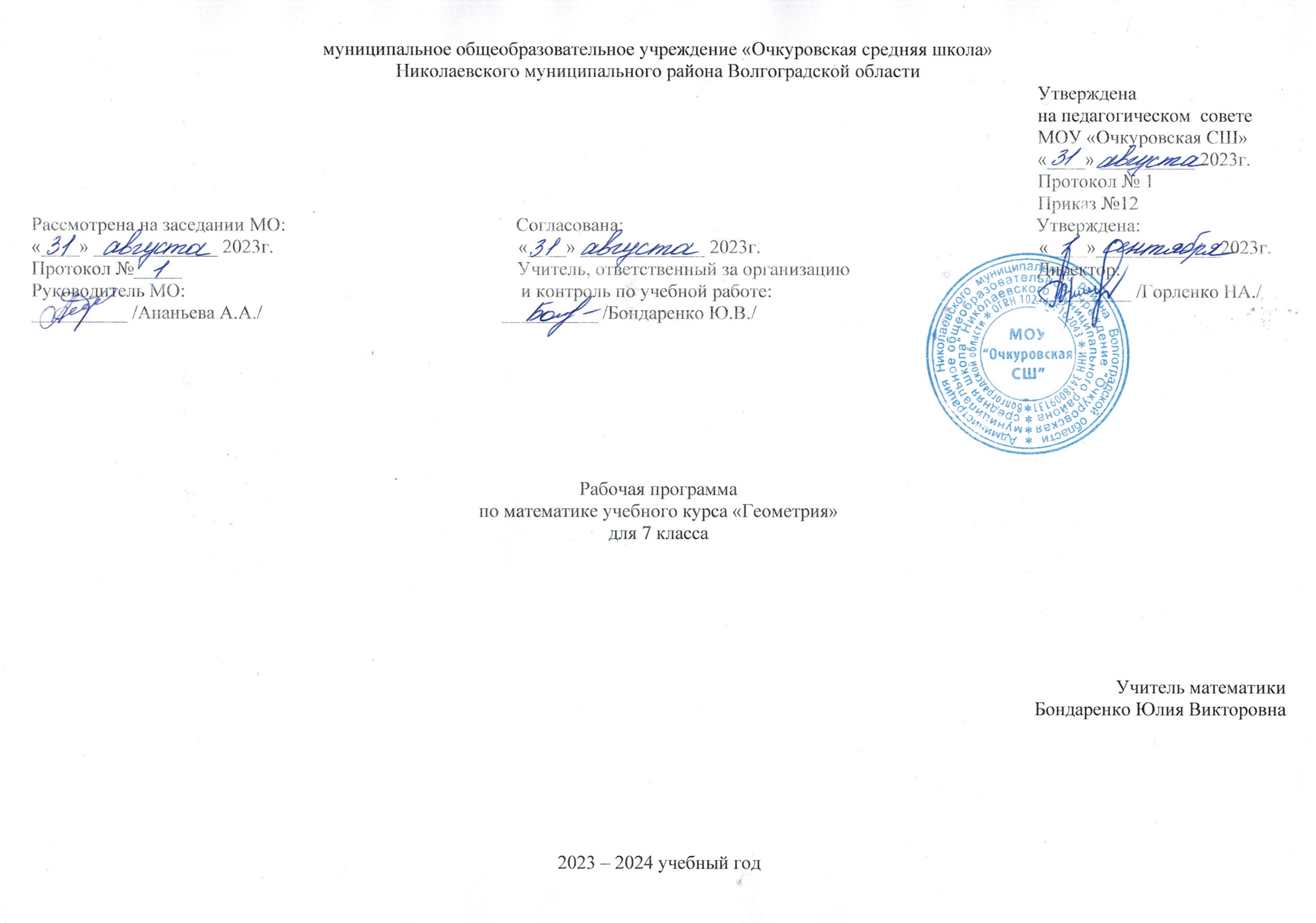 Николаевского муниципального района Волгоградской области                                                                                                                                                                                                                  Утверждена                                                                                                                                                                                                                  на педагогическом  совете                                                                                                                                                                                                                                               МОУ «Очкуровская СШ»                                                                                                                                                                                                                  «____» __________ 2023г.                                                                                                                                                                                                                  Протокол № 1                                                                                                                                                                                                                  Приказ №12Рассмотрена на заседании МО:                                                Согласована:                                                                                      Утверждена:«____» _____________ 2023г.                                                   «____» _____________ 2023г.                                                          «____»_____________2023г.Протокол №_____                                                                      Учитель, ответственный за организацию                                       Директор:Руководитель МО:                                                                      и контроль по учебной работе:                                                       __________ /Горленко НА./__________ /Ананьева А.А./                                                  __________ /Бондаренко Ю.В./Рабочая программапо математике учебного курса «Геометрия»для 7 классаУчитель математикиБондаренко Юлия Викторовна		2023 – 2024 учебный годПояснительная запискаГеометрия как один из основных разделов школьной математики, имеющий своей целью обеспечить изучение свойств и размеров фигур, их отношений и взаимное расположение, опирается на логическую, доказательную линию. Ценность изучения геометрии на уровне основного общего образования заключается в том, что обучающийся учится проводить доказательные рассуждения, строить логические умозаключения, доказывать истинные утверждения и строить контрпримеры к ложным, проводить рассуждения «от противного», отличать свойства от признаков, формулировать обратные утверждения. Второй целью изучения геометрии является использование её как инструмента при решении как математических, так и практических задач, встречающихся в реальной жизни. Обучающийся должен научиться определить геометрическую фигуру, описать словами данный чертёж или рисунок, найти площадь земельного участка, рассчитать необходимую длину оптоволоконного кабеля или требуемые размеры гаража для автомобиля. Этому соответствует вторая, вычислительная линия в изучении геометрии. При решении задач практического характера обучающийся учится строить математические модели реальных жизненных ситуаций, проводить вычисления и оценивать адекватность полученного результата. Крайне важно подчёркивать связи геометрии с другими учебными предметами, мотивировать использовать определения геометрических фигур и понятий, демонстрировать применение полученных умений в физике и технике. Эти связи наиболее ярко видны в темах «Векторы», «Тригонометрические соотношения», «Метод координат» и «Теорема Пифагора».Учебный курс «Геометрия» включает следующие основные разделы содержания: «Геометрические фигуры и их свойства», «Измерение геометрических величин».На изучение учебного курса «Геометрия» отводится в 7 классе – 68 часов (2 часа в неделю).Содержание обученияНачальные понятия геометрии. Точка, прямая, отрезок, луч. Угол. Виды углов. Вертикальные и смежные углы. Биссектриса угла. Ломаная, многоугольник. Параллельность и перпендикулярность прямых.Симметричные фигуры. Основные свойства осевой симметрии. Примеры симметрии в окружающем мире.Основные построения с помощью циркуля и линейки. Треугольник. Высота, медиана, биссектриса, их свойства.Равнобедренный и равносторонний треугольники. Неравенство треугольника.Свойства и признаки равнобедренного треугольника. Признаки равенства треугольников.Свойства и признаки параллельных прямых. Сумма углов треугольника. Внешние углы треугольника.Прямоугольный треугольник. Свойство медианы прямоугольного треугольника, проведённой к гипотенузе. Признаки равенства прямоугольных треугольников. Прямоугольный треугольник с углом в 30°.Неравенства в геометрии: неравенство треугольника, неравенство о длине ломаной, теорема о большем угле и большей стороне треугольника. Перпендикуляр и наклонная.Геометрическое место точек. Биссектриса угла и серединный перпендикуляр к отрезку как геометрические места точек.Окружность и круг, хорда и диаметр, их свойства. Взаимное расположение окружности и прямой. Касательная и секущая к окружности. Окружность, вписанная в угол. Вписанная и описанная окружности треугольника.Планируемые результаты освоения программы учебного курса «Геометрия»Личностные результатыЛичностные результаты освоения программы учебного курса «Геометрия» характеризуются:1) патриотическое воспитание:проявлением интереса к прошлому и настоящему российской математики, ценностным отношением к достижениям российских математиков и российской математической школы, к использованию этих достижений в других науках и прикладных сферах;2) гражданское и духовно-нравственное воспитание:готовностью к выполнению обязанностей гражданина и реализации его прав, представлением о математических основах функционирования различных структур, явлений, процедур гражданского общества (например, выборы, опросы), готовностью к обсуждению этических проблем, связанных с практическим применением достижений науки, осознанием важности морально-этических принципов в деятельности учёного;3) трудовое воспитание:установкой на активное участие в решении практических задач математической направленности, осознанием важности математического образования на протяжении всей жизни для успешной профессиональной деятельности и развитием необходимых умений, осознанным выбором и построением индивидуальной траектории образования и жизненных планов с учётом личных интересов и общественных потребностей;4) эстетическое воспитание:способностью к эмоциональному и эстетическому восприятию математических объектов, задач, решений, рассуждений, умению видеть математические закономерности в искусстве;5) ценности научного познания:ориентацией в деятельности на современную систему научных представлений об основных закономерностях развития человека, природы и общества, пониманием математической науки как сферы человеческой деятельности, этапов её развития и значимости для развития цивилизации, овладением языком математики и математической культурой как средством познания мира, овладением простейшими навыками исследовательской деятельности;6) физическое воспитание, формирование культуры здоровья и эмоционального благополучия:готовностью применять математические знания в интересах своего здоровья, ведения здорового образа жизни (здоровое питание, сбалансированный режим занятий и отдыха, регулярная физическая активность), сформированностью навыка рефлексии, признанием своего права на ошибку и такого же права другого человека;7) экологическое воспитание:ориентацией на применение математических знаний для решения задач в области сохранности окружающей среды, планирования поступков и оценки их возможных последствий для окружающей среды, осознанием глобального характера экологических проблем и путей их решения;8) адаптация к изменяющимся условиям социальной и природной среды:готовностью к действиям в условиях неопределённости, повышению уровня своей компетентности через практическую деятельность, в том числе умение учиться у других людей, приобретать в совместной деятельности новые знания, навыки и компетенции из опыта других;необходимостью в формировании новых знаний, в том числе формулировать идеи, понятия, гипотезы об объектах и явлениях, в том числе ранее неизвестных, осознавать дефициты собственных знаний и компетентностей, планировать своё развитие;способностью осознавать стрессовую ситуацию, воспринимать стрессовую ситуацию как вызов, требующий контрмер, корректировать принимаемые решения и действия, формулировать и оценивать риски и последствия, формировать опыт.Метапредметные результатыПознавательные универсальные учебные действияБазовые логические действия:•	выявлять и характеризовать существенные признаки математических объектов, понятий, отношений между понятиями, формулировать определения понятий, устанавливать существенный признак классификации, основания для обобщения и сравнения, критерии проводимого анализа;•	воспринимать, формулировать и преобразовывать суждения: утвердительные и отрицательные, единичные, частные и общие, условные;•	выявлять математические закономерности, взаимосвязи и противоречия в фактах, данных, наблюдениях и утверждениях, предлагать критерии для выявления закономерностей и противоречий;•	делать выводы с использованием законов логики, дедуктивных и индуктивных умозаключений, умозаключений по аналогии;•	разбирать доказательства математических утверждений (прямые и от противного), проводить самостоятельно несложные доказательства математических фактов, выстраивать аргументацию, приводить примеры и контрпримеры, обосновывать собственные рассуждения;•	выбирать способ решения учебной задачи (сравнивать несколько вариантов решения, выбирать наиболее подходящий с учётом самостоятельно выделенных критериев).Базовые исследовательские действия:•	использовать вопросы как исследовательский инструмент познания, формулировать вопросы, фиксирующие противоречие, проблему, самостоятельно устанавливать искомое и данное, формировать гипотезу, аргументировать свою позицию, мнение;•	проводить по самостоятельно составленному плану несложный эксперимент, небольшое исследование по установлению особенностей математического объекта, зависимостей объектов между собой;•	самостоятельно формулировать обобщения и выводы по результатам проведённого наблюдения, исследования, оценивать достоверность полученных результатов, выводов и обобщений;•	прогнозировать возможное развитие процесса, а также выдвигать предположения о его развитии в новых условиях.Работа с информацией:•	выявлять недостаточность и избыточность информации, данных, необходимых для решения задачи;•	выбирать, анализировать, систематизировать и интерпретировать информацию различных видов и форм представления;•	выбирать форму представления информации и иллюстрировать решаемые задачи схемами, диаграммами, иной графикой и их комбинациями;•	оценивать надёжность информации по критериям, предложенным учителем или сформулированным самостоятельно.Коммуникативные универсальные учебные действия:•	воспринимать и формулировать суждения в соответствии с условиями и целями общения, ясно, точно, грамотно выражать свою точку зрения в устных и письменных текстах, давать пояснения по ходу решения задачи, комментировать полученный результат;•	в ходе обсуждения задавать вопросы по существу обсуждаемой темы, проблемы, решаемой задачи, высказывать идеи, нацеленные на поиск решения, сопоставлять свои суждения с суждениями других участников диалога, обнаруживать различие и сходство позиций, в корректной форме формулировать разногласия, свои возражения;•	представлять результаты решения задачи, эксперимента, исследования, проекта, самостоятельно выбирать формат выступления с учётом задач презентации и особенностей аудитории;•	понимать и использовать преимущества командной и индивидуальной работы при решении учебных математических задач; •	принимать цель совместной деятельности, планировать организацию совместной работы, распределять виды работ, договариваться, обсуждать процесс и результат работы, обобщать мнения нескольких людей;•	участвовать в групповых формах работы (обсуждения, обмен мнениями, мозговые штурмы и другие), выполнять свою часть работы и координировать свои действия с другими членами команды, оценивать качество своего вклада в общий продукт по критериям, сформулированным участниками взаимодействия.Регулятивные универсальные учебные действияСамоорганизация:•	самостоятельно составлять план, алгоритм решения задачи (или его часть), выбирать способ решения с учётом имеющихся ресурсов и собственных возможностей, аргументировать и корректировать варианты решений с учётом новой информации.Самоконтроль, эмоциональный интеллект:•	владеть способами самопроверки, самоконтроля процесса и результата решения математической задачи;•	предвидеть трудности, которые могут возникнуть при решении задачи, вносить коррективы в деятельность на основе новых обстоятельств, найденных ошибок, выявленных трудностей;•	оценивать соответствие результата деятельности поставленной цели и условиям, объяснять причины достижения или недостижения цели, находить ошибку, давать оценку приобретённому опыту.Предметные результатыК концу обучения в 7 классе обучающийся получит следующие предметные результаты:Распознавать изученные геометрические фигуры, определять их взаимное расположение, изображать геометрические фигуры, выполнять чертежи по условию задачи. Измерять линейные и угловые величины. Решать задачи на вычисление длин отрезков и величин углов.Делать грубую оценку линейных и угловых величин предметов в реальной жизни, размеров природных объектов. Различать размеры этих объектов по порядку величины.Строить чертежи к геометрическим задачам.Пользоваться признаками равенства треугольников, использовать признаки и свойства равнобедренных треугольников при решении задач.Проводить логические рассуждения с использованием геометрических теорем.Пользоваться признаками равенства прямоугольных треугольников, свойством медианы, проведённой к гипотенузе прямоугольного треугольника, в решении геометрических задач.Определять параллельность прямых с помощью углов, которые образует с ними секущая. Определять параллельность прямых с помощью равенства расстояний от точек одной прямой до точек другой прямой.Решать задачи на клетчатой бумаге.Проводить вычисления и находить числовые и буквенные значения углов в геометрических задачах с использованием суммы углов треугольников и многоугольников, свойств углов, образованных при пересечении двух параллельных прямых секущей. Решать практические задачи на нахождение углов.Владеть понятием геометрического места точек. Уметь определять биссектрису угла и серединный перпендикуляр к отрезку как геометрические места точек.Формулировать определения окружности и круга, хорды и диаметра окружности, пользоваться их свойствами. Уметь применять эти свойства при решении задач.Владеть понятием описанной около треугольника окружности, уметь находить её центр. Пользоваться фактами о том, что биссектрисы углов треугольника пересекаются в одной точке, и о том, что серединные перпендикуляры к сторонам треугольника пересекаются в одной точке.Владеть понятием касательной к окружности, пользоваться теоремой о перпендикулярности касательной и радиуса, проведённого к точке касания.Пользоваться простейшими геометрическими неравенствами, понимать их практический смысл.Проводить основные геометрические построения с помощью циркуля и линейки.Календарно-тематическое планирование№ п/пТема урокаКоличествочасовПланируемые образовательные результатыДатаДатаПримечание№ п/пТема урокаКоличествочасовПланируемые образовательные результатыпланфактПримечаниеНачальные геометрические сведения (10часов)Начальные геометрические сведения (10часов)Начальные геометрические сведения (10часов)Начальные геометрические сведения (10часов)Начальные геометрические сведения (10часов)Начальные геометрические сведения (10часов)Начальные геометрические сведения (10часов)1Прямая и отрезок1Предметные: иметь представление  о взаимном расположении точек и прямых; свойство прямой; прием практического проведения прямых на плоскости (провешивание); понятия луча, начала луча, угла, его стороны и вершины, внутренней и внешней области неразвернутого угла; обозначения луча и угла; понятия равенства геометрических фигур, середины отрезка, биссектрисы угла; понятие длины отрезка; свойства длин отрезков; единицы измерения и инструменты для измерения отрезков; понятия градуса и градусной меры угла; свойства градусных мер угла; свойство измерения углов; виды углов; приборы для измерения углов на местности; понятия смежных и вертикальных углов, их свойства с доказательствами; понятие перпендикулярных прямых; свойство перпендикулярных прямых с доказательством. Понимать как решать простейшие задачи по темам; сравнивать отрезки и углы; решать задачи на нахождение длины отрезка или всего отрезка; решать задачи на нахождение величины угла; строить угол, смежный с данным углом; изображать вертикальные углы; находить на рисунке смежные и вертикальные углы.Метапредметные: Постановка цели учебной задачи. Конструировать алгоритм построения линии, изображённой на клетчатой бумаге, строить по алгоритму. Распознавать на чертежах, рисунках, моделях окружность и круг. Приводить примеры окружности и круга в окружающем мире. Изображать окружность заданного радиуса с помощью циркуля. Изображать окружности по описанию. Уметь оформлять свои мысли в устной форме; слушать и понимать речь других. Личностные: Установление связи между целью деятельности и ее мотивом. Проявление терпения и аккуратности.2Луч и угол1Предметные: иметь представление  о взаимном расположении точек и прямых; свойство прямой; прием практического проведения прямых на плоскости (провешивание); понятия луча, начала луча, угла, его стороны и вершины, внутренней и внешней области неразвернутого угла; обозначения луча и угла; понятия равенства геометрических фигур, середины отрезка, биссектрисы угла; понятие длины отрезка; свойства длин отрезков; единицы измерения и инструменты для измерения отрезков; понятия градуса и градусной меры угла; свойства градусных мер угла; свойство измерения углов; виды углов; приборы для измерения углов на местности; понятия смежных и вертикальных углов, их свойства с доказательствами; понятие перпендикулярных прямых; свойство перпендикулярных прямых с доказательством. Понимать как решать простейшие задачи по темам; сравнивать отрезки и углы; решать задачи на нахождение длины отрезка или всего отрезка; решать задачи на нахождение величины угла; строить угол, смежный с данным углом; изображать вертикальные углы; находить на рисунке смежные и вертикальные углы.Метапредметные: Постановка цели учебной задачи. Конструировать алгоритм построения линии, изображённой на клетчатой бумаге, строить по алгоритму. Распознавать на чертежах, рисунках, моделях окружность и круг. Приводить примеры окружности и круга в окружающем мире. Изображать окружность заданного радиуса с помощью циркуля. Изображать окружности по описанию. Уметь оформлять свои мысли в устной форме; слушать и понимать речь других. Личностные: Установление связи между целью деятельности и ее мотивом. Проявление терпения и аккуратности.3Сравнение отрезков и углов1Предметные: иметь представление  о взаимном расположении точек и прямых; свойство прямой; прием практического проведения прямых на плоскости (провешивание); понятия луча, начала луча, угла, его стороны и вершины, внутренней и внешней области неразвернутого угла; обозначения луча и угла; понятия равенства геометрических фигур, середины отрезка, биссектрисы угла; понятие длины отрезка; свойства длин отрезков; единицы измерения и инструменты для измерения отрезков; понятия градуса и градусной меры угла; свойства градусных мер угла; свойство измерения углов; виды углов; приборы для измерения углов на местности; понятия смежных и вертикальных углов, их свойства с доказательствами; понятие перпендикулярных прямых; свойство перпендикулярных прямых с доказательством. Понимать как решать простейшие задачи по темам; сравнивать отрезки и углы; решать задачи на нахождение длины отрезка или всего отрезка; решать задачи на нахождение величины угла; строить угол, смежный с данным углом; изображать вертикальные углы; находить на рисунке смежные и вертикальные углы.Метапредметные: Постановка цели учебной задачи. Конструировать алгоритм построения линии, изображённой на клетчатой бумаге, строить по алгоритму. Распознавать на чертежах, рисунках, моделях окружность и круг. Приводить примеры окружности и круга в окружающем мире. Изображать окружность заданного радиуса с помощью циркуля. Изображать окружности по описанию. Уметь оформлять свои мысли в устной форме; слушать и понимать речь других. Личностные: Установление связи между целью деятельности и ее мотивом. Проявление терпения и аккуратности.4Измерение отрезков1Предметные: иметь представление  о взаимном расположении точек и прямых; свойство прямой; прием практического проведения прямых на плоскости (провешивание); понятия луча, начала луча, угла, его стороны и вершины, внутренней и внешней области неразвернутого угла; обозначения луча и угла; понятия равенства геометрических фигур, середины отрезка, биссектрисы угла; понятие длины отрезка; свойства длин отрезков; единицы измерения и инструменты для измерения отрезков; понятия градуса и градусной меры угла; свойства градусных мер угла; свойство измерения углов; виды углов; приборы для измерения углов на местности; понятия смежных и вертикальных углов, их свойства с доказательствами; понятие перпендикулярных прямых; свойство перпендикулярных прямых с доказательством. Понимать как решать простейшие задачи по темам; сравнивать отрезки и углы; решать задачи на нахождение длины отрезка или всего отрезка; решать задачи на нахождение величины угла; строить угол, смежный с данным углом; изображать вертикальные углы; находить на рисунке смежные и вертикальные углы.Метапредметные: Постановка цели учебной задачи. Конструировать алгоритм построения линии, изображённой на клетчатой бумаге, строить по алгоритму. Распознавать на чертежах, рисунках, моделях окружность и круг. Приводить примеры окружности и круга в окружающем мире. Изображать окружность заданного радиуса с помощью циркуля. Изображать окружности по описанию. Уметь оформлять свои мысли в устной форме; слушать и понимать речь других. Личностные: Установление связи между целью деятельности и ее мотивом. Проявление терпения и аккуратности.5Решение задач1Предметные: иметь представление  о взаимном расположении точек и прямых; свойство прямой; прием практического проведения прямых на плоскости (провешивание); понятия луча, начала луча, угла, его стороны и вершины, внутренней и внешней области неразвернутого угла; обозначения луча и угла; понятия равенства геометрических фигур, середины отрезка, биссектрисы угла; понятие длины отрезка; свойства длин отрезков; единицы измерения и инструменты для измерения отрезков; понятия градуса и градусной меры угла; свойства градусных мер угла; свойство измерения углов; виды углов; приборы для измерения углов на местности; понятия смежных и вертикальных углов, их свойства с доказательствами; понятие перпендикулярных прямых; свойство перпендикулярных прямых с доказательством. Понимать как решать простейшие задачи по темам; сравнивать отрезки и углы; решать задачи на нахождение длины отрезка или всего отрезка; решать задачи на нахождение величины угла; строить угол, смежный с данным углом; изображать вертикальные углы; находить на рисунке смежные и вертикальные углы.Метапредметные: Постановка цели учебной задачи. Конструировать алгоритм построения линии, изображённой на клетчатой бумаге, строить по алгоритму. Распознавать на чертежах, рисунках, моделях окружность и круг. Приводить примеры окружности и круга в окружающем мире. Изображать окружность заданного радиуса с помощью циркуля. Изображать окружности по описанию. Уметь оформлять свои мысли в устной форме; слушать и понимать речь других. Личностные: Установление связи между целью деятельности и ее мотивом. Проявление терпения и аккуратности.6Измерение углов1Предметные: иметь представление  о взаимном расположении точек и прямых; свойство прямой; прием практического проведения прямых на плоскости (провешивание); понятия луча, начала луча, угла, его стороны и вершины, внутренней и внешней области неразвернутого угла; обозначения луча и угла; понятия равенства геометрических фигур, середины отрезка, биссектрисы угла; понятие длины отрезка; свойства длин отрезков; единицы измерения и инструменты для измерения отрезков; понятия градуса и градусной меры угла; свойства градусных мер угла; свойство измерения углов; виды углов; приборы для измерения углов на местности; понятия смежных и вертикальных углов, их свойства с доказательствами; понятие перпендикулярных прямых; свойство перпендикулярных прямых с доказательством. Понимать как решать простейшие задачи по темам; сравнивать отрезки и углы; решать задачи на нахождение длины отрезка или всего отрезка; решать задачи на нахождение величины угла; строить угол, смежный с данным углом; изображать вертикальные углы; находить на рисунке смежные и вертикальные углы.Метапредметные: Постановка цели учебной задачи. Конструировать алгоритм построения линии, изображённой на клетчатой бумаге, строить по алгоритму. Распознавать на чертежах, рисунках, моделях окружность и круг. Приводить примеры окружности и круга в окружающем мире. Изображать окружность заданного радиуса с помощью циркуля. Изображать окружности по описанию. Уметь оформлять свои мысли в устной форме; слушать и понимать речь других. Личностные: Установление связи между целью деятельности и ее мотивом. Проявление терпения и аккуратности.7Смежные и вертикальные углы1Предметные: иметь представление  о взаимном расположении точек и прямых; свойство прямой; прием практического проведения прямых на плоскости (провешивание); понятия луча, начала луча, угла, его стороны и вершины, внутренней и внешней области неразвернутого угла; обозначения луча и угла; понятия равенства геометрических фигур, середины отрезка, биссектрисы угла; понятие длины отрезка; свойства длин отрезков; единицы измерения и инструменты для измерения отрезков; понятия градуса и градусной меры угла; свойства градусных мер угла; свойство измерения углов; виды углов; приборы для измерения углов на местности; понятия смежных и вертикальных углов, их свойства с доказательствами; понятие перпендикулярных прямых; свойство перпендикулярных прямых с доказательством. Понимать как решать простейшие задачи по темам; сравнивать отрезки и углы; решать задачи на нахождение длины отрезка или всего отрезка; решать задачи на нахождение величины угла; строить угол, смежный с данным углом; изображать вертикальные углы; находить на рисунке смежные и вертикальные углы.Метапредметные: Постановка цели учебной задачи. Конструировать алгоритм построения линии, изображённой на клетчатой бумаге, строить по алгоритму. Распознавать на чертежах, рисунках, моделях окружность и круг. Приводить примеры окружности и круга в окружающем мире. Изображать окружность заданного радиуса с помощью циркуля. Изображать окружности по описанию. Уметь оформлять свои мысли в устной форме; слушать и понимать речь других. Личностные: Установление связи между целью деятельности и ее мотивом. Проявление терпения и аккуратности.8Перпендикулярные прямые1Предметные: иметь представление  о взаимном расположении точек и прямых; свойство прямой; прием практического проведения прямых на плоскости (провешивание); понятия луча, начала луча, угла, его стороны и вершины, внутренней и внешней области неразвернутого угла; обозначения луча и угла; понятия равенства геометрических фигур, середины отрезка, биссектрисы угла; понятие длины отрезка; свойства длин отрезков; единицы измерения и инструменты для измерения отрезков; понятия градуса и градусной меры угла; свойства градусных мер угла; свойство измерения углов; виды углов; приборы для измерения углов на местности; понятия смежных и вертикальных углов, их свойства с доказательствами; понятие перпендикулярных прямых; свойство перпендикулярных прямых с доказательством. Понимать как решать простейшие задачи по темам; сравнивать отрезки и углы; решать задачи на нахождение длины отрезка или всего отрезка; решать задачи на нахождение величины угла; строить угол, смежный с данным углом; изображать вертикальные углы; находить на рисунке смежные и вертикальные углы.Метапредметные: Постановка цели учебной задачи. Конструировать алгоритм построения линии, изображённой на клетчатой бумаге, строить по алгоритму. Распознавать на чертежах, рисунках, моделях окружность и круг. Приводить примеры окружности и круга в окружающем мире. Изображать окружность заданного радиуса с помощью циркуля. Изображать окружности по описанию. Уметь оформлять свои мысли в устной форме; слушать и понимать речь других. Личностные: Установление связи между целью деятельности и ее мотивом. Проявление терпения и аккуратности.9Решение задач1Предметные: иметь представление  о взаимном расположении точек и прямых; свойство прямой; прием практического проведения прямых на плоскости (провешивание); понятия луча, начала луча, угла, его стороны и вершины, внутренней и внешней области неразвернутого угла; обозначения луча и угла; понятия равенства геометрических фигур, середины отрезка, биссектрисы угла; понятие длины отрезка; свойства длин отрезков; единицы измерения и инструменты для измерения отрезков; понятия градуса и градусной меры угла; свойства градусных мер угла; свойство измерения углов; виды углов; приборы для измерения углов на местности; понятия смежных и вертикальных углов, их свойства с доказательствами; понятие перпендикулярных прямых; свойство перпендикулярных прямых с доказательством. Понимать как решать простейшие задачи по темам; сравнивать отрезки и углы; решать задачи на нахождение длины отрезка или всего отрезка; решать задачи на нахождение величины угла; строить угол, смежный с данным углом; изображать вертикальные углы; находить на рисунке смежные и вертикальные углы.Метапредметные: Постановка цели учебной задачи. Конструировать алгоритм построения линии, изображённой на клетчатой бумаге, строить по алгоритму. Распознавать на чертежах, рисунках, моделях окружность и круг. Приводить примеры окружности и круга в окружающем мире. Изображать окружность заданного радиуса с помощью циркуля. Изображать окружности по описанию. Уметь оформлять свои мысли в устной форме; слушать и понимать речь других. Личностные: Установление связи между целью деятельности и ее мотивом. Проявление терпения и аккуратности.10Контрольная работа № 1 «Начальные геометрические сведения»1Предметные: иметь представление  о взаимном расположении точек и прямых; свойство прямой; прием практического проведения прямых на плоскости (провешивание); понятия луча, начала луча, угла, его стороны и вершины, внутренней и внешней области неразвернутого угла; обозначения луча и угла; понятия равенства геометрических фигур, середины отрезка, биссектрисы угла; понятие длины отрезка; свойства длин отрезков; единицы измерения и инструменты для измерения отрезков; понятия градуса и градусной меры угла; свойства градусных мер угла; свойство измерения углов; виды углов; приборы для измерения углов на местности; понятия смежных и вертикальных углов, их свойства с доказательствами; понятие перпендикулярных прямых; свойство перпендикулярных прямых с доказательством. Понимать как решать простейшие задачи по темам; сравнивать отрезки и углы; решать задачи на нахождение длины отрезка или всего отрезка; решать задачи на нахождение величины угла; строить угол, смежный с данным углом; изображать вертикальные углы; находить на рисунке смежные и вертикальные углы.Метапредметные: Постановка цели учебной задачи. Конструировать алгоритм построения линии, изображённой на клетчатой бумаге, строить по алгоритму. Распознавать на чертежах, рисунках, моделях окружность и круг. Приводить примеры окружности и круга в окружающем мире. Изображать окружность заданного радиуса с помощью циркуля. Изображать окружности по описанию. Уметь оформлять свои мысли в устной форме; слушать и понимать речь других. Личностные: Установление связи между целью деятельности и ее мотивом. Проявление терпения и аккуратности.Треугольники (17часов)Треугольники (17часов)Треугольники (17часов)Треугольники (17часов)Треугольники (17часов)Треугольники (17часов)Треугольники (17часов)11Треугольник. Первый признак равенства треугольников1Предметные: понимать смысл понятия треугольника и его элементов, равных треугольников, понятия теоремы и доказательства теоремы; формулировку и доказательство первого признака равенства треугольников; формулировку и доказательство первого признака равенства треугольников; понятия перпендикуляра к прямой, медианы, биссектрисы и высоты треугольника; теорему о перпендикуляре с доказательством; понятия равнобедренного и равностороннего треугольников; свойства равнобедренного треугольника с доказательствами; второй признак равенства треугольников с доказательством; третий признак равенства треугольников с доказательством; понятия окружности и ее элементов; решать простейшие задачи по темам; строить медианы, биссектрисы и высоты треугольника; строить окружность; строить равнобедренный треугольник и уметь доказывать его свойства.Метапредметные: Выдвигать гипотезы о свойствах прямоугольника, обосновывать их. Использовать терминологию, связанную с треугольниками. Находить периметр треугольников, в том числе, выполняя необходимые измерения. Конструировать орнаменты и паркеты, изображая их от руки, с помощью инструментов, а также используя компьютерные программы. Уметь оформлять свои мысли в устной форме; слушать и понимать речь других.Личностные: Установление связи между целью деятельности и ее мотивом. Проявление терпения и аккуратности. Способность к самооценке на основе критерия успешности учебной деятельности.12,13Решение задач по готовым чертежам2Предметные: понимать смысл понятия треугольника и его элементов, равных треугольников, понятия теоремы и доказательства теоремы; формулировку и доказательство первого признака равенства треугольников; формулировку и доказательство первого признака равенства треугольников; понятия перпендикуляра к прямой, медианы, биссектрисы и высоты треугольника; теорему о перпендикуляре с доказательством; понятия равнобедренного и равностороннего треугольников; свойства равнобедренного треугольника с доказательствами; второй признак равенства треугольников с доказательством; третий признак равенства треугольников с доказательством; понятия окружности и ее элементов; решать простейшие задачи по темам; строить медианы, биссектрисы и высоты треугольника; строить окружность; строить равнобедренный треугольник и уметь доказывать его свойства.Метапредметные: Выдвигать гипотезы о свойствах прямоугольника, обосновывать их. Использовать терминологию, связанную с треугольниками. Находить периметр треугольников, в том числе, выполняя необходимые измерения. Конструировать орнаменты и паркеты, изображая их от руки, с помощью инструментов, а также используя компьютерные программы. Уметь оформлять свои мысли в устной форме; слушать и понимать речь других.Личностные: Установление связи между целью деятельности и ее мотивом. Проявление терпения и аккуратности. Способность к самооценке на основе критерия успешности учебной деятельности.14Решение задач1Предметные: понимать смысл понятия треугольника и его элементов, равных треугольников, понятия теоремы и доказательства теоремы; формулировку и доказательство первого признака равенства треугольников; формулировку и доказательство первого признака равенства треугольников; понятия перпендикуляра к прямой, медианы, биссектрисы и высоты треугольника; теорему о перпендикуляре с доказательством; понятия равнобедренного и равностороннего треугольников; свойства равнобедренного треугольника с доказательствами; второй признак равенства треугольников с доказательством; третий признак равенства треугольников с доказательством; понятия окружности и ее элементов; решать простейшие задачи по темам; строить медианы, биссектрисы и высоты треугольника; строить окружность; строить равнобедренный треугольник и уметь доказывать его свойства.Метапредметные: Выдвигать гипотезы о свойствах прямоугольника, обосновывать их. Использовать терминологию, связанную с треугольниками. Находить периметр треугольников, в том числе, выполняя необходимые измерения. Конструировать орнаменты и паркеты, изображая их от руки, с помощью инструментов, а также используя компьютерные программы. Уметь оформлять свои мысли в устной форме; слушать и понимать речь других.Личностные: Установление связи между целью деятельности и ее мотивом. Проявление терпения и аккуратности. Способность к самооценке на основе критерия успешности учебной деятельности.15Перпендикуляр к прямой.  Медианы, биссектрисы и высоты треугольника1Предметные: понимать смысл понятия треугольника и его элементов, равных треугольников, понятия теоремы и доказательства теоремы; формулировку и доказательство первого признака равенства треугольников; формулировку и доказательство первого признака равенства треугольников; понятия перпендикуляра к прямой, медианы, биссектрисы и высоты треугольника; теорему о перпендикуляре с доказательством; понятия равнобедренного и равностороннего треугольников; свойства равнобедренного треугольника с доказательствами; второй признак равенства треугольников с доказательством; третий признак равенства треугольников с доказательством; понятия окружности и ее элементов; решать простейшие задачи по темам; строить медианы, биссектрисы и высоты треугольника; строить окружность; строить равнобедренный треугольник и уметь доказывать его свойства.Метапредметные: Выдвигать гипотезы о свойствах прямоугольника, обосновывать их. Использовать терминологию, связанную с треугольниками. Находить периметр треугольников, в том числе, выполняя необходимые измерения. Конструировать орнаменты и паркеты, изображая их от руки, с помощью инструментов, а также используя компьютерные программы. Уметь оформлять свои мысли в устной форме; слушать и понимать речь других.Личностные: Установление связи между целью деятельности и ее мотивом. Проявление терпения и аккуратности. Способность к самооценке на основе критерия успешности учебной деятельности.16,17Свойства равнобедренного треугольника2Предметные: понимать смысл понятия треугольника и его элементов, равных треугольников, понятия теоремы и доказательства теоремы; формулировку и доказательство первого признака равенства треугольников; формулировку и доказательство первого признака равенства треугольников; понятия перпендикуляра к прямой, медианы, биссектрисы и высоты треугольника; теорему о перпендикуляре с доказательством; понятия равнобедренного и равностороннего треугольников; свойства равнобедренного треугольника с доказательствами; второй признак равенства треугольников с доказательством; третий признак равенства треугольников с доказательством; понятия окружности и ее элементов; решать простейшие задачи по темам; строить медианы, биссектрисы и высоты треугольника; строить окружность; строить равнобедренный треугольник и уметь доказывать его свойства.Метапредметные: Выдвигать гипотезы о свойствах прямоугольника, обосновывать их. Использовать терминологию, связанную с треугольниками. Находить периметр треугольников, в том числе, выполняя необходимые измерения. Конструировать орнаменты и паркеты, изображая их от руки, с помощью инструментов, а также используя компьютерные программы. Уметь оформлять свои мысли в устной форме; слушать и понимать речь других.Личностные: Установление связи между целью деятельности и ее мотивом. Проявление терпения и аккуратности. Способность к самооценке на основе критерия успешности учебной деятельности.18Решение задач1Предметные: понимать смысл понятия треугольника и его элементов, равных треугольников, понятия теоремы и доказательства теоремы; формулировку и доказательство первого признака равенства треугольников; формулировку и доказательство первого признака равенства треугольников; понятия перпендикуляра к прямой, медианы, биссектрисы и высоты треугольника; теорему о перпендикуляре с доказательством; понятия равнобедренного и равностороннего треугольников; свойства равнобедренного треугольника с доказательствами; второй признак равенства треугольников с доказательством; третий признак равенства треугольников с доказательством; понятия окружности и ее элементов; решать простейшие задачи по темам; строить медианы, биссектрисы и высоты треугольника; строить окружность; строить равнобедренный треугольник и уметь доказывать его свойства.Метапредметные: Выдвигать гипотезы о свойствах прямоугольника, обосновывать их. Использовать терминологию, связанную с треугольниками. Находить периметр треугольников, в том числе, выполняя необходимые измерения. Конструировать орнаменты и паркеты, изображая их от руки, с помощью инструментов, а также используя компьютерные программы. Уметь оформлять свои мысли в устной форме; слушать и понимать речь других.Личностные: Установление связи между целью деятельности и ее мотивом. Проявление терпения и аккуратности. Способность к самооценке на основе критерия успешности учебной деятельности.19Второй  признак равенства треугольников1Предметные: понимать смысл понятия треугольника и его элементов, равных треугольников, понятия теоремы и доказательства теоремы; формулировку и доказательство первого признака равенства треугольников; формулировку и доказательство первого признака равенства треугольников; понятия перпендикуляра к прямой, медианы, биссектрисы и высоты треугольника; теорему о перпендикуляре с доказательством; понятия равнобедренного и равностороннего треугольников; свойства равнобедренного треугольника с доказательствами; второй признак равенства треугольников с доказательством; третий признак равенства треугольников с доказательством; понятия окружности и ее элементов; решать простейшие задачи по темам; строить медианы, биссектрисы и высоты треугольника; строить окружность; строить равнобедренный треугольник и уметь доказывать его свойства.Метапредметные: Выдвигать гипотезы о свойствах прямоугольника, обосновывать их. Использовать терминологию, связанную с треугольниками. Находить периметр треугольников, в том числе, выполняя необходимые измерения. Конструировать орнаменты и паркеты, изображая их от руки, с помощью инструментов, а также используя компьютерные программы. Уметь оформлять свои мысли в устной форме; слушать и понимать речь других.Личностные: Установление связи между целью деятельности и ее мотивом. Проявление терпения и аккуратности. Способность к самооценке на основе критерия успешности учебной деятельности.20Второй  признак равенства треугольников1Предметные: понимать смысл понятия треугольника и его элементов, равных треугольников, понятия теоремы и доказательства теоремы; формулировку и доказательство первого признака равенства треугольников; формулировку и доказательство первого признака равенства треугольников; понятия перпендикуляра к прямой, медианы, биссектрисы и высоты треугольника; теорему о перпендикуляре с доказательством; понятия равнобедренного и равностороннего треугольников; свойства равнобедренного треугольника с доказательствами; второй признак равенства треугольников с доказательством; третий признак равенства треугольников с доказательством; понятия окружности и ее элементов; решать простейшие задачи по темам; строить медианы, биссектрисы и высоты треугольника; строить окружность; строить равнобедренный треугольник и уметь доказывать его свойства.Метапредметные: Выдвигать гипотезы о свойствах прямоугольника, обосновывать их. Использовать терминологию, связанную с треугольниками. Находить периметр треугольников, в том числе, выполняя необходимые измерения. Конструировать орнаменты и паркеты, изображая их от руки, с помощью инструментов, а также используя компьютерные программы. Уметь оформлять свои мысли в устной форме; слушать и понимать речь других.Личностные: Установление связи между целью деятельности и ее мотивом. Проявление терпения и аккуратности. Способность к самооценке на основе критерия успешности учебной деятельности.21Третий признак равенства треугольников1Предметные: понимать смысл понятия треугольника и его элементов, равных треугольников, понятия теоремы и доказательства теоремы; формулировку и доказательство первого признака равенства треугольников; формулировку и доказательство первого признака равенства треугольников; понятия перпендикуляра к прямой, медианы, биссектрисы и высоты треугольника; теорему о перпендикуляре с доказательством; понятия равнобедренного и равностороннего треугольников; свойства равнобедренного треугольника с доказательствами; второй признак равенства треугольников с доказательством; третий признак равенства треугольников с доказательством; понятия окружности и ее элементов; решать простейшие задачи по темам; строить медианы, биссектрисы и высоты треугольника; строить окружность; строить равнобедренный треугольник и уметь доказывать его свойства.Метапредметные: Выдвигать гипотезы о свойствах прямоугольника, обосновывать их. Использовать терминологию, связанную с треугольниками. Находить периметр треугольников, в том числе, выполняя необходимые измерения. Конструировать орнаменты и паркеты, изображая их от руки, с помощью инструментов, а также используя компьютерные программы. Уметь оформлять свои мысли в устной форме; слушать и понимать речь других.Личностные: Установление связи между целью деятельности и ее мотивом. Проявление терпения и аккуратности. Способность к самооценке на основе критерия успешности учебной деятельности.22Решение задач1Предметные: понимать смысл понятия треугольника и его элементов, равных треугольников, понятия теоремы и доказательства теоремы; формулировку и доказательство первого признака равенства треугольников; формулировку и доказательство первого признака равенства треугольников; понятия перпендикуляра к прямой, медианы, биссектрисы и высоты треугольника; теорему о перпендикуляре с доказательством; понятия равнобедренного и равностороннего треугольников; свойства равнобедренного треугольника с доказательствами; второй признак равенства треугольников с доказательством; третий признак равенства треугольников с доказательством; понятия окружности и ее элементов; решать простейшие задачи по темам; строить медианы, биссектрисы и высоты треугольника; строить окружность; строить равнобедренный треугольник и уметь доказывать его свойства.Метапредметные: Выдвигать гипотезы о свойствах прямоугольника, обосновывать их. Использовать терминологию, связанную с треугольниками. Находить периметр треугольников, в том числе, выполняя необходимые измерения. Конструировать орнаменты и паркеты, изображая их от руки, с помощью инструментов, а также используя компьютерные программы. Уметь оформлять свои мысли в устной форме; слушать и понимать речь других.Личностные: Установление связи между целью деятельности и ее мотивом. Проявление терпения и аккуратности. Способность к самооценке на основе критерия успешности учебной деятельности.23Окружность. Построение циркулем и линейкой1Предметные: понимать смысл понятия треугольника и его элементов, равных треугольников, понятия теоремы и доказательства теоремы; формулировку и доказательство первого признака равенства треугольников; формулировку и доказательство первого признака равенства треугольников; понятия перпендикуляра к прямой, медианы, биссектрисы и высоты треугольника; теорему о перпендикуляре с доказательством; понятия равнобедренного и равностороннего треугольников; свойства равнобедренного треугольника с доказательствами; второй признак равенства треугольников с доказательством; третий признак равенства треугольников с доказательством; понятия окружности и ее элементов; решать простейшие задачи по темам; строить медианы, биссектрисы и высоты треугольника; строить окружность; строить равнобедренный треугольник и уметь доказывать его свойства.Метапредметные: Выдвигать гипотезы о свойствах прямоугольника, обосновывать их. Использовать терминологию, связанную с треугольниками. Находить периметр треугольников, в том числе, выполняя необходимые измерения. Конструировать орнаменты и паркеты, изображая их от руки, с помощью инструментов, а также используя компьютерные программы. Уметь оформлять свои мысли в устной форме; слушать и понимать речь других.Личностные: Установление связи между целью деятельности и ее мотивом. Проявление терпения и аккуратности. Способность к самооценке на основе критерия успешности учебной деятельности.24Задачи на построение1Предметные: понимать смысл понятия треугольника и его элементов, равных треугольников, понятия теоремы и доказательства теоремы; формулировку и доказательство первого признака равенства треугольников; формулировку и доказательство первого признака равенства треугольников; понятия перпендикуляра к прямой, медианы, биссектрисы и высоты треугольника; теорему о перпендикуляре с доказательством; понятия равнобедренного и равностороннего треугольников; свойства равнобедренного треугольника с доказательствами; второй признак равенства треугольников с доказательством; третий признак равенства треугольников с доказательством; понятия окружности и ее элементов; решать простейшие задачи по темам; строить медианы, биссектрисы и высоты треугольника; строить окружность; строить равнобедренный треугольник и уметь доказывать его свойства.Метапредметные: Выдвигать гипотезы о свойствах прямоугольника, обосновывать их. Использовать терминологию, связанную с треугольниками. Находить периметр треугольников, в том числе, выполняя необходимые измерения. Конструировать орнаменты и паркеты, изображая их от руки, с помощью инструментов, а также используя компьютерные программы. Уметь оформлять свои мысли в устной форме; слушать и понимать речь других.Личностные: Установление связи между целью деятельности и ее мотивом. Проявление терпения и аккуратности. Способность к самооценке на основе критерия успешности учебной деятельности.25Решение задач1Предметные: понимать смысл понятия треугольника и его элементов, равных треугольников, понятия теоремы и доказательства теоремы; формулировку и доказательство первого признака равенства треугольников; формулировку и доказательство первого признака равенства треугольников; понятия перпендикуляра к прямой, медианы, биссектрисы и высоты треугольника; теорему о перпендикуляре с доказательством; понятия равнобедренного и равностороннего треугольников; свойства равнобедренного треугольника с доказательствами; второй признак равенства треугольников с доказательством; третий признак равенства треугольников с доказательством; понятия окружности и ее элементов; решать простейшие задачи по темам; строить медианы, биссектрисы и высоты треугольника; строить окружность; строить равнобедренный треугольник и уметь доказывать его свойства.Метапредметные: Выдвигать гипотезы о свойствах прямоугольника, обосновывать их. Использовать терминологию, связанную с треугольниками. Находить периметр треугольников, в том числе, выполняя необходимые измерения. Конструировать орнаменты и паркеты, изображая их от руки, с помощью инструментов, а также используя компьютерные программы. Уметь оформлять свои мысли в устной форме; слушать и понимать речь других.Личностные: Установление связи между целью деятельности и ее мотивом. Проявление терпения и аккуратности. Способность к самооценке на основе критерия успешности учебной деятельности.26Контрольная работа № 2 «Треугольники»1Предметные: понимать смысл понятия треугольника и его элементов, равных треугольников, понятия теоремы и доказательства теоремы; формулировку и доказательство первого признака равенства треугольников; формулировку и доказательство первого признака равенства треугольников; понятия перпендикуляра к прямой, медианы, биссектрисы и высоты треугольника; теорему о перпендикуляре с доказательством; понятия равнобедренного и равностороннего треугольников; свойства равнобедренного треугольника с доказательствами; второй признак равенства треугольников с доказательством; третий признак равенства треугольников с доказательством; понятия окружности и ее элементов; решать простейшие задачи по темам; строить медианы, биссектрисы и высоты треугольника; строить окружность; строить равнобедренный треугольник и уметь доказывать его свойства.Метапредметные: Выдвигать гипотезы о свойствах прямоугольника, обосновывать их. Использовать терминологию, связанную с треугольниками. Находить периметр треугольников, в том числе, выполняя необходимые измерения. Конструировать орнаменты и паркеты, изображая их от руки, с помощью инструментов, а также используя компьютерные программы. Уметь оформлять свои мысли в устной форме; слушать и понимать речь других.Личностные: Установление связи между целью деятельности и ее мотивом. Проявление терпения и аккуратности. Способность к самооценке на основе критерия успешности учебной деятельности.Параллельные прямые (16 часов)Параллельные прямые (16 часов)Параллельные прямые (16 часов)Параллельные прямые (16 часов)Параллельные прямые (16 часов)Параллельные прямые (16 часов)Параллельные прямые (16 часов)27,28Признаки параллельности двух прямых2Предметные: иметь представление о  понятии параллельных прямых, накрест лежащих, односторонних и соответственных углов; формулировки и доказательства признаков параллельности двух прямых; понятие аксиомы; аксиому параллельных прямых и ее следствия; свойства параллельных прямых; признаки и свойства параллельных прямых. Знать, как строить параллельные прямые; решать простейшие задачи по темам; применять изученные свойства при решении практических и теоретических задач; решать простейшие задачи по теме с использование изученных признаков и свойств параллельных прямых; доказывать аксиомы параллельных прямых и признаки параллельных прямых;Метапредметные: Постановка цели учебной задачи.Конструировать алгоритм построения параллельных прямых, строить по алгоритму. Распознавать на чертежах, рисунках, моделях окружность и круг. Приводить примеры окружности и круга в окружающем мире. Изображать окружность заданного радиуса с помощью циркуля. Изображать окружности по описанию. Уметь оформлять свои мысли в устной форме; слушать и понимать речь других. Личностные: Установление связи между целью деятельности и ее мотивом. Проявление терпения и аккуратности.29Признаки параллельности двух прямых1Предметные: иметь представление о  понятии параллельных прямых, накрест лежащих, односторонних и соответственных углов; формулировки и доказательства признаков параллельности двух прямых; понятие аксиомы; аксиому параллельных прямых и ее следствия; свойства параллельных прямых; признаки и свойства параллельных прямых. Знать, как строить параллельные прямые; решать простейшие задачи по темам; применять изученные свойства при решении практических и теоретических задач; решать простейшие задачи по теме с использование изученных признаков и свойств параллельных прямых; доказывать аксиомы параллельных прямых и признаки параллельных прямых;Метапредметные: Постановка цели учебной задачи.Конструировать алгоритм построения параллельных прямых, строить по алгоритму. Распознавать на чертежах, рисунках, моделях окружность и круг. Приводить примеры окружности и круга в окружающем мире. Изображать окружность заданного радиуса с помощью циркуля. Изображать окружности по описанию. Уметь оформлять свои мысли в устной форме; слушать и понимать речь других. Личностные: Установление связи между целью деятельности и ее мотивом. Проявление терпения и аккуратности.30,31Практические способы построения параллельных прямых2Предметные: иметь представление о  понятии параллельных прямых, накрест лежащих, односторонних и соответственных углов; формулировки и доказательства признаков параллельности двух прямых; понятие аксиомы; аксиому параллельных прямых и ее следствия; свойства параллельных прямых; признаки и свойства параллельных прямых. Знать, как строить параллельные прямые; решать простейшие задачи по темам; применять изученные свойства при решении практических и теоретических задач; решать простейшие задачи по теме с использование изученных признаков и свойств параллельных прямых; доказывать аксиомы параллельных прямых и признаки параллельных прямых;Метапредметные: Постановка цели учебной задачи.Конструировать алгоритм построения параллельных прямых, строить по алгоритму. Распознавать на чертежах, рисунках, моделях окружность и круг. Приводить примеры окружности и круга в окружающем мире. Изображать окружность заданного радиуса с помощью циркуля. Изображать окружности по описанию. Уметь оформлять свои мысли в устной форме; слушать и понимать речь других. Личностные: Установление связи между целью деятельности и ее мотивом. Проявление терпения и аккуратности.32,33Решение задач по теме «Признаки параллельности двух прямых»2Предметные: иметь представление о  понятии параллельных прямых, накрест лежащих, односторонних и соответственных углов; формулировки и доказательства признаков параллельности двух прямых; понятие аксиомы; аксиому параллельных прямых и ее следствия; свойства параллельных прямых; признаки и свойства параллельных прямых. Знать, как строить параллельные прямые; решать простейшие задачи по темам; применять изученные свойства при решении практических и теоретических задач; решать простейшие задачи по теме с использование изученных признаков и свойств параллельных прямых; доказывать аксиомы параллельных прямых и признаки параллельных прямых;Метапредметные: Постановка цели учебной задачи.Конструировать алгоритм построения параллельных прямых, строить по алгоритму. Распознавать на чертежах, рисунках, моделях окружность и круг. Приводить примеры окружности и круга в окружающем мире. Изображать окружность заданного радиуса с помощью циркуля. Изображать окружности по описанию. Уметь оформлять свои мысли в устной форме; слушать и понимать речь других. Личностные: Установление связи между целью деятельности и ее мотивом. Проявление терпения и аккуратности.34Аксиома параллельных прямых1Предметные: иметь представление о  понятии параллельных прямых, накрест лежащих, односторонних и соответственных углов; формулировки и доказательства признаков параллельности двух прямых; понятие аксиомы; аксиому параллельных прямых и ее следствия; свойства параллельных прямых; признаки и свойства параллельных прямых. Знать, как строить параллельные прямые; решать простейшие задачи по темам; применять изученные свойства при решении практических и теоретических задач; решать простейшие задачи по теме с использование изученных признаков и свойств параллельных прямых; доказывать аксиомы параллельных прямых и признаки параллельных прямых;Метапредметные: Постановка цели учебной задачи.Конструировать алгоритм построения параллельных прямых, строить по алгоритму. Распознавать на чертежах, рисунках, моделях окружность и круг. Приводить примеры окружности и круга в окружающем мире. Изображать окружность заданного радиуса с помощью циркуля. Изображать окружности по описанию. Уметь оформлять свои мысли в устной форме; слушать и понимать речь других. Личностные: Установление связи между целью деятельности и ее мотивом. Проявление терпения и аккуратности.35Свойства параллельных прямых1Предметные: иметь представление о  понятии параллельных прямых, накрест лежащих, односторонних и соответственных углов; формулировки и доказательства признаков параллельности двух прямых; понятие аксиомы; аксиому параллельных прямых и ее следствия; свойства параллельных прямых; признаки и свойства параллельных прямых. Знать, как строить параллельные прямые; решать простейшие задачи по темам; применять изученные свойства при решении практических и теоретических задач; решать простейшие задачи по теме с использование изученных признаков и свойств параллельных прямых; доказывать аксиомы параллельных прямых и признаки параллельных прямых;Метапредметные: Постановка цели учебной задачи.Конструировать алгоритм построения параллельных прямых, строить по алгоритму. Распознавать на чертежах, рисунках, моделях окружность и круг. Приводить примеры окружности и круга в окружающем мире. Изображать окружность заданного радиуса с помощью циркуля. Изображать окружности по описанию. Уметь оформлять свои мысли в устной форме; слушать и понимать речь других. Личностные: Установление связи между целью деятельности и ее мотивом. Проявление терпения и аккуратности.36,37Решение задач по теме «Параллельные прямые»2Предметные: иметь представление о  понятии параллельных прямых, накрест лежащих, односторонних и соответственных углов; формулировки и доказательства признаков параллельности двух прямых; понятие аксиомы; аксиому параллельных прямых и ее следствия; свойства параллельных прямых; признаки и свойства параллельных прямых. Знать, как строить параллельные прямые; решать простейшие задачи по темам; применять изученные свойства при решении практических и теоретических задач; решать простейшие задачи по теме с использование изученных признаков и свойств параллельных прямых; доказывать аксиомы параллельных прямых и признаки параллельных прямых;Метапредметные: Постановка цели учебной задачи.Конструировать алгоритм построения параллельных прямых, строить по алгоритму. Распознавать на чертежах, рисунках, моделях окружность и круг. Приводить примеры окружности и круга в окружающем мире. Изображать окружность заданного радиуса с помощью циркуля. Изображать окружности по описанию. Уметь оформлять свои мысли в устной форме; слушать и понимать речь других. Личностные: Установление связи между целью деятельности и ее мотивом. Проявление терпения и аккуратности.38,39Решение задач по теме «Параллельные прямые»2Предметные: иметь представление о  понятии параллельных прямых, накрест лежащих, односторонних и соответственных углов; формулировки и доказательства признаков параллельности двух прямых; понятие аксиомы; аксиому параллельных прямых и ее следствия; свойства параллельных прямых; признаки и свойства параллельных прямых. Знать, как строить параллельные прямые; решать простейшие задачи по темам; применять изученные свойства при решении практических и теоретических задач; решать простейшие задачи по теме с использование изученных признаков и свойств параллельных прямых; доказывать аксиомы параллельных прямых и признаки параллельных прямых;Метапредметные: Постановка цели учебной задачи.Конструировать алгоритм построения параллельных прямых, строить по алгоритму. Распознавать на чертежах, рисунках, моделях окружность и круг. Приводить примеры окружности и круга в окружающем мире. Изображать окружность заданного радиуса с помощью циркуля. Изображать окружности по описанию. Уметь оформлять свои мысли в устной форме; слушать и понимать речь других. Личностные: Установление связи между целью деятельности и ее мотивом. Проявление терпения и аккуратности.40,41Подготовка к контрольной работе2Предметные: иметь представление о  понятии параллельных прямых, накрест лежащих, односторонних и соответственных углов; формулировки и доказательства признаков параллельности двух прямых; понятие аксиомы; аксиому параллельных прямых и ее следствия; свойства параллельных прямых; признаки и свойства параллельных прямых. Знать, как строить параллельные прямые; решать простейшие задачи по темам; применять изученные свойства при решении практических и теоретических задач; решать простейшие задачи по теме с использование изученных признаков и свойств параллельных прямых; доказывать аксиомы параллельных прямых и признаки параллельных прямых;Метапредметные: Постановка цели учебной задачи.Конструировать алгоритм построения параллельных прямых, строить по алгоритму. Распознавать на чертежах, рисунках, моделях окружность и круг. Приводить примеры окружности и круга в окружающем мире. Изображать окружность заданного радиуса с помощью циркуля. Изображать окружности по описанию. Уметь оформлять свои мысли в устной форме; слушать и понимать речь других. Личностные: Установление связи между целью деятельности и ее мотивом. Проявление терпения и аккуратности.42Контрольная работа №3Параллельные прямые1Предметные: иметь представление о  понятии параллельных прямых, накрест лежащих, односторонних и соответственных углов; формулировки и доказательства признаков параллельности двух прямых; понятие аксиомы; аксиому параллельных прямых и ее следствия; свойства параллельных прямых; признаки и свойства параллельных прямых. Знать, как строить параллельные прямые; решать простейшие задачи по темам; применять изученные свойства при решении практических и теоретических задач; решать простейшие задачи по теме с использование изученных признаков и свойств параллельных прямых; доказывать аксиомы параллельных прямых и признаки параллельных прямых;Метапредметные: Постановка цели учебной задачи.Конструировать алгоритм построения параллельных прямых, строить по алгоритму. Распознавать на чертежах, рисунках, моделях окружность и круг. Приводить примеры окружности и круга в окружающем мире. Изображать окружность заданного радиуса с помощью циркуля. Изображать окружности по описанию. Уметь оформлять свои мысли в устной форме; слушать и понимать речь других. Личностные: Установление связи между целью деятельности и ее мотивом. Проявление терпения и аккуратности.Соотношения между сторонами и углами треугольника и повторение (21 часов)Соотношения между сторонами и углами треугольника и повторение (21 часов)Соотношения между сторонами и углами треугольника и повторение (21 часов)Соотношения между сторонами и углами треугольника и повторение (21 часов)Соотношения между сторонами и углами треугольника и повторение (21 часов)Соотношения между сторонами и углами треугольника и повторение (21 часов)Соотношения между сторонами и углами треугольника и повторение (21 часов)43Теорема о сумме углов треугольника1Предметные: умение работать с  теоремой о сумме углов треугольника с доказательством, ее следствия; понятия остроугольного, прямоугольного и тупоугольного треугольников; теорему о соотношениях между сторонами и углами треугольника с доказательством; следствия теоремы о соотношениях между сторонами и углами треугольника с доказательствами; теорему о неравенстве треугольника с доказательством; свойства прямоугольных треугольников с доказательствами; признак прямоугольного треугольника и свойство медианы прямоугольного треугольника с доказательствами; признаки равенства прямоугольных треугольников с доказательствами; понятия наклонной, проведенной из точки, не лежащей на данной прямой, к этой прямой, расстояния от точки до прямой, расстояния между параллельными прямыми; свойство параллельных прямых с доказательством; как проходит построение треугольника по трем элементам; принципы и особенности построения геометрических фигур. Уметь решать простейшие задачи по темам; доказывать теорему о сумме углов треугольника; применять знания теоремы о сумме углов треугольника при решении задач; доказывать теорему о соотношениях между сторонами и углами треугольника и следствия из нее; доказывать теорему о неравенстве треугольника; доказывать свойства прямоугольных треугольников; доказывать признак прямоугольного треугольника и свойство медианы прямоугольного треугольника; доказывать признаки равенства прямоугольных треугольников; доказывать свойства параллельных прямых; находить расстояния от точки до прямой, расстояния между параллельными прямыми; воспроизводить построение треугольника по трем элементам, решать практические задачи; строить некоторые геометрические фигуры.Метапредметные: Осознавать возникающие трудности, искать их причины и пути преодолении. Распознавать на чертежах, рисунках и моделях треугольники. Уметь применять все виды треугольников в различных областях знаний при конструировании и моделировании объектов. Личностные:  Проявление терпения и аккуратности. Способность к самооценке на основе критерия успешности учебной деятельности.44Сумма углов треугольника. Решение задач1Предметные: умение работать с  теоремой о сумме углов треугольника с доказательством, ее следствия; понятия остроугольного, прямоугольного и тупоугольного треугольников; теорему о соотношениях между сторонами и углами треугольника с доказательством; следствия теоремы о соотношениях между сторонами и углами треугольника с доказательствами; теорему о неравенстве треугольника с доказательством; свойства прямоугольных треугольников с доказательствами; признак прямоугольного треугольника и свойство медианы прямоугольного треугольника с доказательствами; признаки равенства прямоугольных треугольников с доказательствами; понятия наклонной, проведенной из точки, не лежащей на данной прямой, к этой прямой, расстояния от точки до прямой, расстояния между параллельными прямыми; свойство параллельных прямых с доказательством; как проходит построение треугольника по трем элементам; принципы и особенности построения геометрических фигур. Уметь решать простейшие задачи по темам; доказывать теорему о сумме углов треугольника; применять знания теоремы о сумме углов треугольника при решении задач; доказывать теорему о соотношениях между сторонами и углами треугольника и следствия из нее; доказывать теорему о неравенстве треугольника; доказывать свойства прямоугольных треугольников; доказывать признак прямоугольного треугольника и свойство медианы прямоугольного треугольника; доказывать признаки равенства прямоугольных треугольников; доказывать свойства параллельных прямых; находить расстояния от точки до прямой, расстояния между параллельными прямыми; воспроизводить построение треугольника по трем элементам, решать практические задачи; строить некоторые геометрические фигуры.Метапредметные: Осознавать возникающие трудности, искать их причины и пути преодолении. Распознавать на чертежах, рисунках и моделях треугольники. Уметь применять все виды треугольников в различных областях знаний при конструировании и моделировании объектов. Личностные:  Проявление терпения и аккуратности. Способность к самооценке на основе критерия успешности учебной деятельности.45Соотношения между сторонами и углами треугольника1Предметные: умение работать с  теоремой о сумме углов треугольника с доказательством, ее следствия; понятия остроугольного, прямоугольного и тупоугольного треугольников; теорему о соотношениях между сторонами и углами треугольника с доказательством; следствия теоремы о соотношениях между сторонами и углами треугольника с доказательствами; теорему о неравенстве треугольника с доказательством; свойства прямоугольных треугольников с доказательствами; признак прямоугольного треугольника и свойство медианы прямоугольного треугольника с доказательствами; признаки равенства прямоугольных треугольников с доказательствами; понятия наклонной, проведенной из точки, не лежащей на данной прямой, к этой прямой, расстояния от точки до прямой, расстояния между параллельными прямыми; свойство параллельных прямых с доказательством; как проходит построение треугольника по трем элементам; принципы и особенности построения геометрических фигур. Уметь решать простейшие задачи по темам; доказывать теорему о сумме углов треугольника; применять знания теоремы о сумме углов треугольника при решении задач; доказывать теорему о соотношениях между сторонами и углами треугольника и следствия из нее; доказывать теорему о неравенстве треугольника; доказывать свойства прямоугольных треугольников; доказывать признак прямоугольного треугольника и свойство медианы прямоугольного треугольника; доказывать признаки равенства прямоугольных треугольников; доказывать свойства параллельных прямых; находить расстояния от точки до прямой, расстояния между параллельными прямыми; воспроизводить построение треугольника по трем элементам, решать практические задачи; строить некоторые геометрические фигуры.Метапредметные: Осознавать возникающие трудности, искать их причины и пути преодолении. Распознавать на чертежах, рисунках и моделях треугольники. Уметь применять все виды треугольников в различных областях знаний при конструировании и моделировании объектов. Личностные:  Проявление терпения и аккуратности. Способность к самооценке на основе критерия успешности учебной деятельности.46Соотношения между сторонами и углами треугольника1Предметные: умение работать с  теоремой о сумме углов треугольника с доказательством, ее следствия; понятия остроугольного, прямоугольного и тупоугольного треугольников; теорему о соотношениях между сторонами и углами треугольника с доказательством; следствия теоремы о соотношениях между сторонами и углами треугольника с доказательствами; теорему о неравенстве треугольника с доказательством; свойства прямоугольных треугольников с доказательствами; признак прямоугольного треугольника и свойство медианы прямоугольного треугольника с доказательствами; признаки равенства прямоугольных треугольников с доказательствами; понятия наклонной, проведенной из точки, не лежащей на данной прямой, к этой прямой, расстояния от точки до прямой, расстояния между параллельными прямыми; свойство параллельных прямых с доказательством; как проходит построение треугольника по трем элементам; принципы и особенности построения геометрических фигур. Уметь решать простейшие задачи по темам; доказывать теорему о сумме углов треугольника; применять знания теоремы о сумме углов треугольника при решении задач; доказывать теорему о соотношениях между сторонами и углами треугольника и следствия из нее; доказывать теорему о неравенстве треугольника; доказывать свойства прямоугольных треугольников; доказывать признак прямоугольного треугольника и свойство медианы прямоугольного треугольника; доказывать признаки равенства прямоугольных треугольников; доказывать свойства параллельных прямых; находить расстояния от точки до прямой, расстояния между параллельными прямыми; воспроизводить построение треугольника по трем элементам, решать практические задачи; строить некоторые геометрические фигуры.Метапредметные: Осознавать возникающие трудности, искать их причины и пути преодолении. Распознавать на чертежах, рисунках и моделях треугольники. Уметь применять все виды треугольников в различных областях знаний при конструировании и моделировании объектов. Личностные:  Проявление терпения и аккуратности. Способность к самооценке на основе критерия успешности учебной деятельности.47Неравенство треугольника1Предметные: умение работать с  теоремой о сумме углов треугольника с доказательством, ее следствия; понятия остроугольного, прямоугольного и тупоугольного треугольников; теорему о соотношениях между сторонами и углами треугольника с доказательством; следствия теоремы о соотношениях между сторонами и углами треугольника с доказательствами; теорему о неравенстве треугольника с доказательством; свойства прямоугольных треугольников с доказательствами; признак прямоугольного треугольника и свойство медианы прямоугольного треугольника с доказательствами; признаки равенства прямоугольных треугольников с доказательствами; понятия наклонной, проведенной из точки, не лежащей на данной прямой, к этой прямой, расстояния от точки до прямой, расстояния между параллельными прямыми; свойство параллельных прямых с доказательством; как проходит построение треугольника по трем элементам; принципы и особенности построения геометрических фигур. Уметь решать простейшие задачи по темам; доказывать теорему о сумме углов треугольника; применять знания теоремы о сумме углов треугольника при решении задач; доказывать теорему о соотношениях между сторонами и углами треугольника и следствия из нее; доказывать теорему о неравенстве треугольника; доказывать свойства прямоугольных треугольников; доказывать признак прямоугольного треугольника и свойство медианы прямоугольного треугольника; доказывать признаки равенства прямоугольных треугольников; доказывать свойства параллельных прямых; находить расстояния от точки до прямой, расстояния между параллельными прямыми; воспроизводить построение треугольника по трем элементам, решать практические задачи; строить некоторые геометрические фигуры.Метапредметные: Осознавать возникающие трудности, искать их причины и пути преодолении. Распознавать на чертежах, рисунках и моделях треугольники. Уметь применять все виды треугольников в различных областях знаний при конструировании и моделировании объектов. Личностные:  Проявление терпения и аккуратности. Способность к самооценке на основе критерия успешности учебной деятельности.48-50Решение задач. Подготовка к контрольной работе3Предметные: умение работать с  теоремой о сумме углов треугольника с доказательством, ее следствия; понятия остроугольного, прямоугольного и тупоугольного треугольников; теорему о соотношениях между сторонами и углами треугольника с доказательством; следствия теоремы о соотношениях между сторонами и углами треугольника с доказательствами; теорему о неравенстве треугольника с доказательством; свойства прямоугольных треугольников с доказательствами; признак прямоугольного треугольника и свойство медианы прямоугольного треугольника с доказательствами; признаки равенства прямоугольных треугольников с доказательствами; понятия наклонной, проведенной из точки, не лежащей на данной прямой, к этой прямой, расстояния от точки до прямой, расстояния между параллельными прямыми; свойство параллельных прямых с доказательством; как проходит построение треугольника по трем элементам; принципы и особенности построения геометрических фигур. Уметь решать простейшие задачи по темам; доказывать теорему о сумме углов треугольника; применять знания теоремы о сумме углов треугольника при решении задач; доказывать теорему о соотношениях между сторонами и углами треугольника и следствия из нее; доказывать теорему о неравенстве треугольника; доказывать свойства прямоугольных треугольников; доказывать признак прямоугольного треугольника и свойство медианы прямоугольного треугольника; доказывать признаки равенства прямоугольных треугольников; доказывать свойства параллельных прямых; находить расстояния от точки до прямой, расстояния между параллельными прямыми; воспроизводить построение треугольника по трем элементам, решать практические задачи; строить некоторые геометрические фигуры.Метапредметные: Осознавать возникающие трудности, искать их причины и пути преодолении. Распознавать на чертежах, рисунках и моделях треугольники. Уметь применять все виды треугольников в различных областях знаний при конструировании и моделировании объектов. Личностные:  Проявление терпения и аккуратности. Способность к самооценке на основе критерия успешности учебной деятельности.51Контрольная работа №4Соотношения между сторонами и углами треугольника1Предметные: умение работать с  теоремой о сумме углов треугольника с доказательством, ее следствия; понятия остроугольного, прямоугольного и тупоугольного треугольников; теорему о соотношениях между сторонами и углами треугольника с доказательством; следствия теоремы о соотношениях между сторонами и углами треугольника с доказательствами; теорему о неравенстве треугольника с доказательством; свойства прямоугольных треугольников с доказательствами; признак прямоугольного треугольника и свойство медианы прямоугольного треугольника с доказательствами; признаки равенства прямоугольных треугольников с доказательствами; понятия наклонной, проведенной из точки, не лежащей на данной прямой, к этой прямой, расстояния от точки до прямой, расстояния между параллельными прямыми; свойство параллельных прямых с доказательством; как проходит построение треугольника по трем элементам; принципы и особенности построения геометрических фигур. Уметь решать простейшие задачи по темам; доказывать теорему о сумме углов треугольника; применять знания теоремы о сумме углов треугольника при решении задач; доказывать теорему о соотношениях между сторонами и углами треугольника и следствия из нее; доказывать теорему о неравенстве треугольника; доказывать свойства прямоугольных треугольников; доказывать признак прямоугольного треугольника и свойство медианы прямоугольного треугольника; доказывать признаки равенства прямоугольных треугольников; доказывать свойства параллельных прямых; находить расстояния от точки до прямой, расстояния между параллельными прямыми; воспроизводить построение треугольника по трем элементам, решать практические задачи; строить некоторые геометрические фигуры.Метапредметные: Осознавать возникающие трудности, искать их причины и пути преодолении. Распознавать на чертежах, рисунках и моделях треугольники. Уметь применять все виды треугольников в различных областях знаний при конструировании и моделировании объектов. Личностные:  Проявление терпения и аккуратности. Способность к самооценке на основе критерия успешности учебной деятельности.52Прямоугольные треугольникии некоторые их свойства1Предметные: умение работать с  теоремой о сумме углов треугольника с доказательством, ее следствия; понятия остроугольного, прямоугольного и тупоугольного треугольников; теорему о соотношениях между сторонами и углами треугольника с доказательством; следствия теоремы о соотношениях между сторонами и углами треугольника с доказательствами; теорему о неравенстве треугольника с доказательством; свойства прямоугольных треугольников с доказательствами; признак прямоугольного треугольника и свойство медианы прямоугольного треугольника с доказательствами; признаки равенства прямоугольных треугольников с доказательствами; понятия наклонной, проведенной из точки, не лежащей на данной прямой, к этой прямой, расстояния от точки до прямой, расстояния между параллельными прямыми; свойство параллельных прямых с доказательством; как проходит построение треугольника по трем элементам; принципы и особенности построения геометрических фигур. Уметь решать простейшие задачи по темам; доказывать теорему о сумме углов треугольника; применять знания теоремы о сумме углов треугольника при решении задач; доказывать теорему о соотношениях между сторонами и углами треугольника и следствия из нее; доказывать теорему о неравенстве треугольника; доказывать свойства прямоугольных треугольников; доказывать признак прямоугольного треугольника и свойство медианы прямоугольного треугольника; доказывать признаки равенства прямоугольных треугольников; доказывать свойства параллельных прямых; находить расстояния от точки до прямой, расстояния между параллельными прямыми; воспроизводить построение треугольника по трем элементам, решать практические задачи; строить некоторые геометрические фигуры.Метапредметные: Осознавать возникающие трудности, искать их причины и пути преодолении. Распознавать на чертежах, рисунках и моделях треугольники. Уметь применять все виды треугольников в различных областях знаний при конструировании и моделировании объектов. Личностные:  Проявление терпения и аккуратности. Способность к самооценке на основе критерия успешности учебной деятельности.53-55Решение задач3Предметные: умение работать с  теоремой о сумме углов треугольника с доказательством, ее следствия; понятия остроугольного, прямоугольного и тупоугольного треугольников; теорему о соотношениях между сторонами и углами треугольника с доказательством; следствия теоремы о соотношениях между сторонами и углами треугольника с доказательствами; теорему о неравенстве треугольника с доказательством; свойства прямоугольных треугольников с доказательствами; признак прямоугольного треугольника и свойство медианы прямоугольного треугольника с доказательствами; признаки равенства прямоугольных треугольников с доказательствами; понятия наклонной, проведенной из точки, не лежащей на данной прямой, к этой прямой, расстояния от точки до прямой, расстояния между параллельными прямыми; свойство параллельных прямых с доказательством; как проходит построение треугольника по трем элементам; принципы и особенности построения геометрических фигур. Уметь решать простейшие задачи по темам; доказывать теорему о сумме углов треугольника; применять знания теоремы о сумме углов треугольника при решении задач; доказывать теорему о соотношениях между сторонами и углами треугольника и следствия из нее; доказывать теорему о неравенстве треугольника; доказывать свойства прямоугольных треугольников; доказывать признак прямоугольного треугольника и свойство медианы прямоугольного треугольника; доказывать признаки равенства прямоугольных треугольников; доказывать свойства параллельных прямых; находить расстояния от точки до прямой, расстояния между параллельными прямыми; воспроизводить построение треугольника по трем элементам, решать практические задачи; строить некоторые геометрические фигуры.Метапредметные: Осознавать возникающие трудности, искать их причины и пути преодолении. Распознавать на чертежах, рисунках и моделях треугольники. Уметь применять все виды треугольников в различных областях знаний при конструировании и моделировании объектов. Личностные:  Проявление терпения и аккуратности. Способность к самооценке на основе критерия успешности учебной деятельности.56Признаки равенства прямоугольныхтреугольников1Предметные: умение работать с  теоремой о сумме углов треугольника с доказательством, ее следствия; понятия остроугольного, прямоугольного и тупоугольного треугольников; теорему о соотношениях между сторонами и углами треугольника с доказательством; следствия теоремы о соотношениях между сторонами и углами треугольника с доказательствами; теорему о неравенстве треугольника с доказательством; свойства прямоугольных треугольников с доказательствами; признак прямоугольного треугольника и свойство медианы прямоугольного треугольника с доказательствами; признаки равенства прямоугольных треугольников с доказательствами; понятия наклонной, проведенной из точки, не лежащей на данной прямой, к этой прямой, расстояния от точки до прямой, расстояния между параллельными прямыми; свойство параллельных прямых с доказательством; как проходит построение треугольника по трем элементам; принципы и особенности построения геометрических фигур. Уметь решать простейшие задачи по темам; доказывать теорему о сумме углов треугольника; применять знания теоремы о сумме углов треугольника при решении задач; доказывать теорему о соотношениях между сторонами и углами треугольника и следствия из нее; доказывать теорему о неравенстве треугольника; доказывать свойства прямоугольных треугольников; доказывать признак прямоугольного треугольника и свойство медианы прямоугольного треугольника; доказывать признаки равенства прямоугольных треугольников; доказывать свойства параллельных прямых; находить расстояния от точки до прямой, расстояния между параллельными прямыми; воспроизводить построение треугольника по трем элементам, решать практические задачи; строить некоторые геометрические фигуры.Метапредметные: Осознавать возникающие трудности, искать их причины и пути преодолении. Распознавать на чертежах, рисунках и моделях треугольники. Уметь применять все виды треугольников в различных областях знаний при конструировании и моделировании объектов. Личностные:  Проявление терпения и аккуратности. Способность к самооценке на основе критерия успешности учебной деятельности.57,58Решение задач2Предметные: умение работать с  теоремой о сумме углов треугольника с доказательством, ее следствия; понятия остроугольного, прямоугольного и тупоугольного треугольников; теорему о соотношениях между сторонами и углами треугольника с доказательством; следствия теоремы о соотношениях между сторонами и углами треугольника с доказательствами; теорему о неравенстве треугольника с доказательством; свойства прямоугольных треугольников с доказательствами; признак прямоугольного треугольника и свойство медианы прямоугольного треугольника с доказательствами; признаки равенства прямоугольных треугольников с доказательствами; понятия наклонной, проведенной из точки, не лежащей на данной прямой, к этой прямой, расстояния от точки до прямой, расстояния между параллельными прямыми; свойство параллельных прямых с доказательством; как проходит построение треугольника по трем элементам; принципы и особенности построения геометрических фигур. Уметь решать простейшие задачи по темам; доказывать теорему о сумме углов треугольника; применять знания теоремы о сумме углов треугольника при решении задач; доказывать теорему о соотношениях между сторонами и углами треугольника и следствия из нее; доказывать теорему о неравенстве треугольника; доказывать свойства прямоугольных треугольников; доказывать признак прямоугольного треугольника и свойство медианы прямоугольного треугольника; доказывать признаки равенства прямоугольных треугольников; доказывать свойства параллельных прямых; находить расстояния от точки до прямой, расстояния между параллельными прямыми; воспроизводить построение треугольника по трем элементам, решать практические задачи; строить некоторые геометрические фигуры.Метапредметные: Осознавать возникающие трудности, искать их причины и пути преодолении. Распознавать на чертежах, рисунках и моделях треугольники. Уметь применять все виды треугольников в различных областях знаний при конструировании и моделировании объектов. Личностные:  Проявление терпения и аккуратности. Способность к самооценке на основе критерия успешности учебной деятельности.59Расстояние от точки допрямой. Расстояние между параллельными прямыми1Предметные: умение работать с  теоремой о сумме углов треугольника с доказательством, ее следствия; понятия остроугольного, прямоугольного и тупоугольного треугольников; теорему о соотношениях между сторонами и углами треугольника с доказательством; следствия теоремы о соотношениях между сторонами и углами треугольника с доказательствами; теорему о неравенстве треугольника с доказательством; свойства прямоугольных треугольников с доказательствами; признак прямоугольного треугольника и свойство медианы прямоугольного треугольника с доказательствами; признаки равенства прямоугольных треугольников с доказательствами; понятия наклонной, проведенной из точки, не лежащей на данной прямой, к этой прямой, расстояния от точки до прямой, расстояния между параллельными прямыми; свойство параллельных прямых с доказательством; как проходит построение треугольника по трем элементам; принципы и особенности построения геометрических фигур. Уметь решать простейшие задачи по темам; доказывать теорему о сумме углов треугольника; применять знания теоремы о сумме углов треугольника при решении задач; доказывать теорему о соотношениях между сторонами и углами треугольника и следствия из нее; доказывать теорему о неравенстве треугольника; доказывать свойства прямоугольных треугольников; доказывать признак прямоугольного треугольника и свойство медианы прямоугольного треугольника; доказывать признаки равенства прямоугольных треугольников; доказывать свойства параллельных прямых; находить расстояния от точки до прямой, расстояния между параллельными прямыми; воспроизводить построение треугольника по трем элементам, решать практические задачи; строить некоторые геометрические фигуры.Метапредметные: Осознавать возникающие трудности, искать их причины и пути преодолении. Распознавать на чертежах, рисунках и моделях треугольники. Уметь применять все виды треугольников в различных областях знаний при конструировании и моделировании объектов. Личностные:  Проявление терпения и аккуратности. Способность к самооценке на основе критерия успешности учебной деятельности.60Построение треугольника по трем элементам1Предметные: умение работать с  теоремой о сумме углов треугольника с доказательством, ее следствия; понятия остроугольного, прямоугольного и тупоугольного треугольников; теорему о соотношениях между сторонами и углами треугольника с доказательством; следствия теоремы о соотношениях между сторонами и углами треугольника с доказательствами; теорему о неравенстве треугольника с доказательством; свойства прямоугольных треугольников с доказательствами; признак прямоугольного треугольника и свойство медианы прямоугольного треугольника с доказательствами; признаки равенства прямоугольных треугольников с доказательствами; понятия наклонной, проведенной из точки, не лежащей на данной прямой, к этой прямой, расстояния от точки до прямой, расстояния между параллельными прямыми; свойство параллельных прямых с доказательством; как проходит построение треугольника по трем элементам; принципы и особенности построения геометрических фигур. Уметь решать простейшие задачи по темам; доказывать теорему о сумме углов треугольника; применять знания теоремы о сумме углов треугольника при решении задач; доказывать теорему о соотношениях между сторонами и углами треугольника и следствия из нее; доказывать теорему о неравенстве треугольника; доказывать свойства прямоугольных треугольников; доказывать признак прямоугольного треугольника и свойство медианы прямоугольного треугольника; доказывать признаки равенства прямоугольных треугольников; доказывать свойства параллельных прямых; находить расстояния от точки до прямой, расстояния между параллельными прямыми; воспроизводить построение треугольника по трем элементам, решать практические задачи; строить некоторые геометрические фигуры.Метапредметные: Осознавать возникающие трудности, искать их причины и пути преодолении. Распознавать на чертежах, рисунках и моделях треугольники. Уметь применять все виды треугольников в различных областях знаний при конструировании и моделировании объектов. Личностные:  Проявление терпения и аккуратности. Способность к самооценке на основе критерия успешности учебной деятельности.61,62Решение задач на построение2Предметные: умение работать с  теоремой о сумме углов треугольника с доказательством, ее следствия; понятия остроугольного, прямоугольного и тупоугольного треугольников; теорему о соотношениях между сторонами и углами треугольника с доказательством; следствия теоремы о соотношениях между сторонами и углами треугольника с доказательствами; теорему о неравенстве треугольника с доказательством; свойства прямоугольных треугольников с доказательствами; признак прямоугольного треугольника и свойство медианы прямоугольного треугольника с доказательствами; признаки равенства прямоугольных треугольников с доказательствами; понятия наклонной, проведенной из точки, не лежащей на данной прямой, к этой прямой, расстояния от точки до прямой, расстояния между параллельными прямыми; свойство параллельных прямых с доказательством; как проходит построение треугольника по трем элементам; принципы и особенности построения геометрических фигур. Уметь решать простейшие задачи по темам; доказывать теорему о сумме углов треугольника; применять знания теоремы о сумме углов треугольника при решении задач; доказывать теорему о соотношениях между сторонами и углами треугольника и следствия из нее; доказывать теорему о неравенстве треугольника; доказывать свойства прямоугольных треугольников; доказывать признак прямоугольного треугольника и свойство медианы прямоугольного треугольника; доказывать признаки равенства прямоугольных треугольников; доказывать свойства параллельных прямых; находить расстояния от точки до прямой, расстояния между параллельными прямыми; воспроизводить построение треугольника по трем элементам, решать практические задачи; строить некоторые геометрические фигуры.Метапредметные: Осознавать возникающие трудности, искать их причины и пути преодолении. Распознавать на чертежах, рисунках и моделях треугольники. Уметь применять все виды треугольников в различных областях знаний при конструировании и моделировании объектов. Личностные:  Проявление терпения и аккуратности. Способность к самооценке на основе критерия успешности учебной деятельности.63Подготовка к контрольной работе1Предметные: умение работать с  теоремой о сумме углов треугольника с доказательством, ее следствия; понятия остроугольного, прямоугольного и тупоугольного треугольников; теорему о соотношениях между сторонами и углами треугольника с доказательством; следствия теоремы о соотношениях между сторонами и углами треугольника с доказательствами; теорему о неравенстве треугольника с доказательством; свойства прямоугольных треугольников с доказательствами; признак прямоугольного треугольника и свойство медианы прямоугольного треугольника с доказательствами; признаки равенства прямоугольных треугольников с доказательствами; понятия наклонной, проведенной из точки, не лежащей на данной прямой, к этой прямой, расстояния от точки до прямой, расстояния между параллельными прямыми; свойство параллельных прямых с доказательством; как проходит построение треугольника по трем элементам; принципы и особенности построения геометрических фигур. Уметь решать простейшие задачи по темам; доказывать теорему о сумме углов треугольника; применять знания теоремы о сумме углов треугольника при решении задач; доказывать теорему о соотношениях между сторонами и углами треугольника и следствия из нее; доказывать теорему о неравенстве треугольника; доказывать свойства прямоугольных треугольников; доказывать признак прямоугольного треугольника и свойство медианы прямоугольного треугольника; доказывать признаки равенства прямоугольных треугольников; доказывать свойства параллельных прямых; находить расстояния от точки до прямой, расстояния между параллельными прямыми; воспроизводить построение треугольника по трем элементам, решать практические задачи; строить некоторые геометрические фигуры.Метапредметные: Осознавать возникающие трудности, искать их причины и пути преодолении. Распознавать на чертежах, рисунках и моделях треугольники. Уметь применять все виды треугольников в различных областях знаний при конструировании и моделировании объектов. Личностные:  Проявление терпения и аккуратности. Способность к самооценке на основе критерия успешности учебной деятельности.64Контрольная работа  №5Прямоугольные треугольники1Предметные: умение работать с  теоремой о сумме углов треугольника с доказательством, ее следствия; понятия остроугольного, прямоугольного и тупоугольного треугольников; теорему о соотношениях между сторонами и углами треугольника с доказательством; следствия теоремы о соотношениях между сторонами и углами треугольника с доказательствами; теорему о неравенстве треугольника с доказательством; свойства прямоугольных треугольников с доказательствами; признак прямоугольного треугольника и свойство медианы прямоугольного треугольника с доказательствами; признаки равенства прямоугольных треугольников с доказательствами; понятия наклонной, проведенной из точки, не лежащей на данной прямой, к этой прямой, расстояния от точки до прямой, расстояния между параллельными прямыми; свойство параллельных прямых с доказательством; как проходит построение треугольника по трем элементам; принципы и особенности построения геометрических фигур. Уметь решать простейшие задачи по темам; доказывать теорему о сумме углов треугольника; применять знания теоремы о сумме углов треугольника при решении задач; доказывать теорему о соотношениях между сторонами и углами треугольника и следствия из нее; доказывать теорему о неравенстве треугольника; доказывать свойства прямоугольных треугольников; доказывать признак прямоугольного треугольника и свойство медианы прямоугольного треугольника; доказывать признаки равенства прямоугольных треугольников; доказывать свойства параллельных прямых; находить расстояния от точки до прямой, расстояния между параллельными прямыми; воспроизводить построение треугольника по трем элементам, решать практические задачи; строить некоторые геометрические фигуры.Метапредметные: Осознавать возникающие трудности, искать их причины и пути преодолении. Распознавать на чертежах, рисунках и моделях треугольники. Уметь применять все виды треугольников в различных областях знаний при конструировании и моделировании объектов. Личностные:  Проявление терпения и аккуратности. Способность к самооценке на основе критерия успешности учебной деятельности.65-68Повторение4Предметные: умение работать с  теоремой о сумме углов треугольника с доказательством, ее следствия; понятия остроугольного, прямоугольного и тупоугольного треугольников; теорему о соотношениях между сторонами и углами треугольника с доказательством; следствия теоремы о соотношениях между сторонами и углами треугольника с доказательствами; теорему о неравенстве треугольника с доказательством; свойства прямоугольных треугольников с доказательствами; признак прямоугольного треугольника и свойство медианы прямоугольного треугольника с доказательствами; признаки равенства прямоугольных треугольников с доказательствами; понятия наклонной, проведенной из точки, не лежащей на данной прямой, к этой прямой, расстояния от точки до прямой, расстояния между параллельными прямыми; свойство параллельных прямых с доказательством; как проходит построение треугольника по трем элементам; принципы и особенности построения геометрических фигур. Уметь решать простейшие задачи по темам; доказывать теорему о сумме углов треугольника; применять знания теоремы о сумме углов треугольника при решении задач; доказывать теорему о соотношениях между сторонами и углами треугольника и следствия из нее; доказывать теорему о неравенстве треугольника; доказывать свойства прямоугольных треугольников; доказывать признак прямоугольного треугольника и свойство медианы прямоугольного треугольника; доказывать признаки равенства прямоугольных треугольников; доказывать свойства параллельных прямых; находить расстояния от точки до прямой, расстояния между параллельными прямыми; воспроизводить построение треугольника по трем элементам, решать практические задачи; строить некоторые геометрические фигуры.Метапредметные: Осознавать возникающие трудности, искать их причины и пути преодолении. Распознавать на чертежах, рисунках и моделях треугольники. Уметь применять все виды треугольников в различных областях знаний при конструировании и моделировании объектов. Личностные:  Проявление терпения и аккуратности. Способность к самооценке на основе критерия успешности учебной деятельности.